Name: _____________________________________________			Date: _________________ 7A:  Lesson 2—HOMEWORK  No Work = No Credit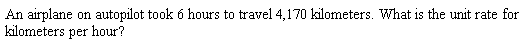 You want to buy some beans.  A 9-ounce package costs $3.33.  A 14-ounce package costs $5.04.  A 26-ounce package costs $10.14.  Which package is the best buy?  Explain how you know.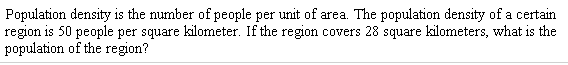 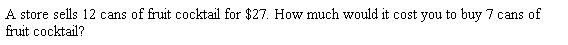 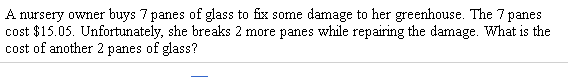 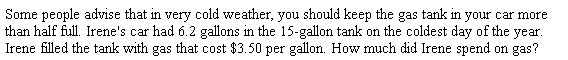 A warehouse store sells 4.5-ounce cans of tuna in packages of 5.  A package of 5 cans costs $4.95.  The store also sells 5.5-ounce cans of the same tuna in packages of 4.  A package of 4 cans costs $5.28.  The store sells 6.5-ounce cans in packages of 6 cans for $10.14.  Which package is the best buy?  Explain how you know.An arts academy requires ther eto be 4 teachers for every 64 students and 5 tutors for every 55 students.  How many students does the academy have per teacher.  Per tutor?  How many tutors does the academy need if it has 132 students?